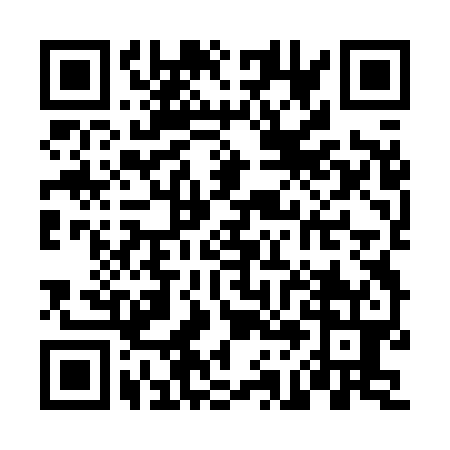 Prayer times for Shenandoah Homesteads Project, Virginia, USAMon 1 Jul 2024 - Wed 31 Jul 2024High Latitude Method: Angle Based RulePrayer Calculation Method: Islamic Society of North AmericaAsar Calculation Method: ShafiPrayer times provided by https://www.salahtimes.comDateDayFajrSunriseDhuhrAsrMaghribIsha1Mon4:185:521:175:128:4110:152Tue4:195:521:175:138:4110:153Wed4:195:531:175:138:4110:144Thu4:205:531:175:138:4110:145Fri4:215:541:175:138:4110:136Sat4:225:541:175:138:4010:137Sun4:225:551:185:138:4010:128Mon4:235:561:185:138:4010:129Tue4:245:561:185:138:3910:1110Wed4:255:571:185:138:3910:1111Thu4:265:571:185:138:3910:1012Fri4:275:581:185:138:3810:0913Sat4:285:591:185:138:3810:0814Sun4:296:001:185:138:3710:0815Mon4:306:001:195:138:3710:0716Tue4:316:011:195:138:3610:0617Wed4:326:021:195:138:3510:0518Thu4:336:031:195:138:3510:0419Fri4:346:031:195:138:3410:0320Sat4:356:041:195:138:3310:0221Sun4:366:051:195:138:3310:0122Mon4:376:061:195:138:3210:0023Tue4:396:071:195:138:319:5924Wed4:406:071:195:128:309:5825Thu4:416:081:195:128:299:5726Fri4:426:091:195:128:299:5527Sat4:436:101:195:128:289:5428Sun4:446:111:195:128:279:5329Mon4:466:121:195:118:269:5230Tue4:476:131:195:118:259:5031Wed4:486:131:195:118:249:49